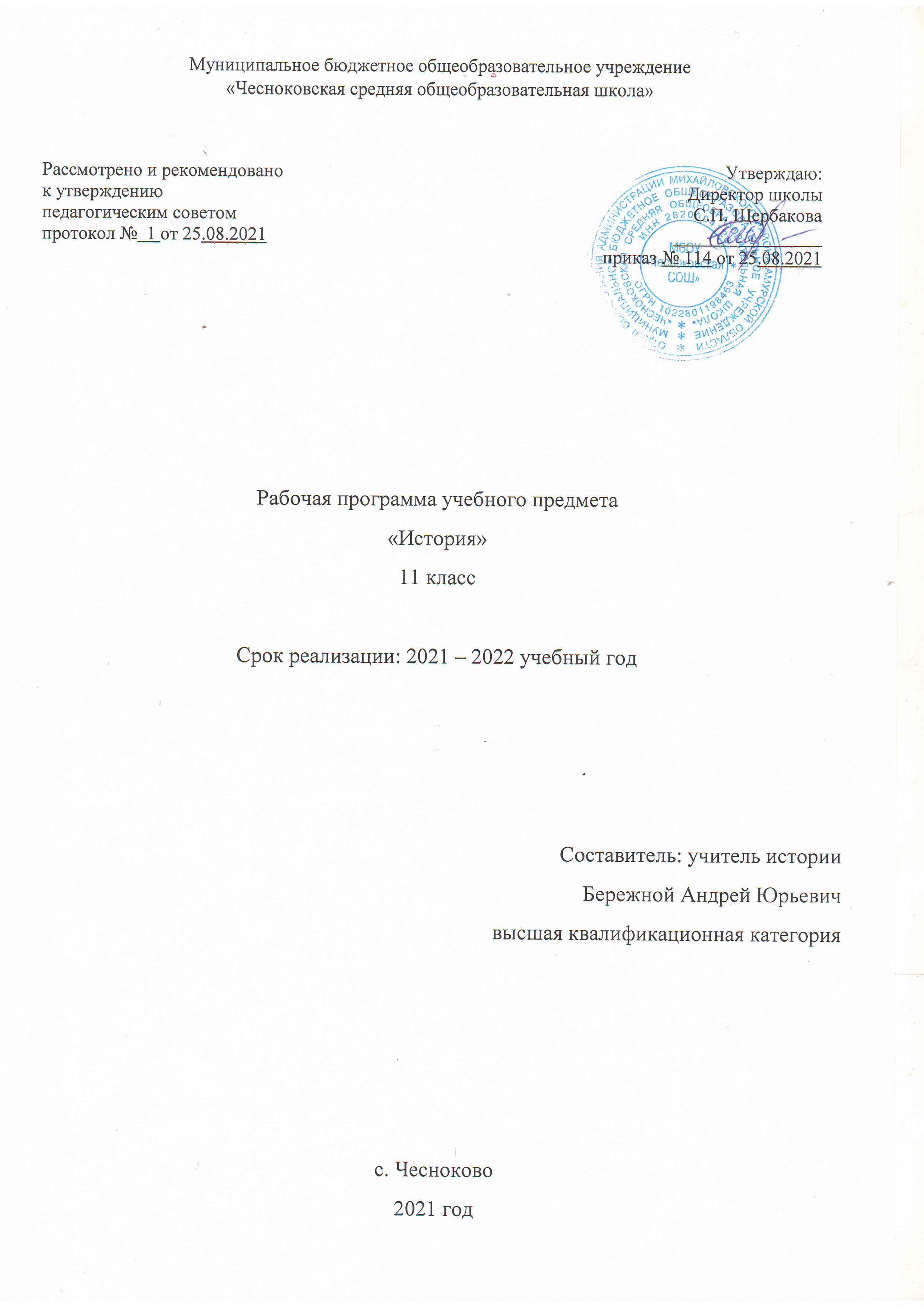 Пояснительная запискаНормативные правовые документы, на основании которых разработана рабочая программа:Федеральный закон «Об образовании в РФ» от 29.12.2012г.  № 273-ФЗ.Примерная основная образовательная программа среднего общего образования одобрена решением федерального учебно-методического объединения по общему образованию (протокол от 28 июня 2016 г. № 2/16-з)Авторская программа по Истории России к предметной линии учебников Н. М. Арсентьева, А. А. Данилова и др. под редакцией А. В. Торкунова в средней школе (10 класс). М.: Просвещение, 2018Содержание учебного предмета «История» в средней школе изучается в рамках двух курсов: «Всеобщая история» и «История России».Цели и задачи обучения:Цели курса:Формирование целостного представления об историческом развитии России и мира в  Новейшее время, объединение различных фактов и понятий истории в целостную картину развития России и человечества в целом. Содействие воспитанию свободной и ответственной личности, ее социализации; познание окружающего мира, самопознание и самореализация. Задачи курса: Осветить экономическое, социальное, политическое и культурное развитие России и мира, показать общие черты и различия. Охарактеризовать выдающихся деятелей России и мира, их роль в политике, экономике и культуре. Показать возникновение и развитие идей и институтов, вошедших в жизнь современного человека и гражданина (нормы социального контроля, формы правления, формы политического режима). Способствовать формированию зрелого исторического мышления: умение анализировать общественные процессы. Воспитание патриотизма, уважения к истории и традициям нашей Родины, к правам и свободам человека, демократическим принципам общественной жизни. Формирование ценностных ориентаций в ходе ознакомления с исторически сложившимися культурными, религиозными, этнонациональными традициями. Общая характеристика учебного предметаДанная рабочая программа составлена в соответствии с требованиями Концепции нового УМК по отечественной истории и Историко-культурного стандарта. Место и роль исторического знания в образовании молодого поколения обусловлены его познавательными и мировоззренческими свойствами, вкладом в духовно-нравственное становление личности человека. Учебный предмет «История» дает обучающимся широкие возможности самоидентификации в культурной среде, соотнесения себя как личности с социальным опытом человечества.Особенность курса— его интегративность, объединение курсов всеобщей и отечественной истории при сохранении их самостоятельности и самоценности. Место предмета в учебном планеФедеральный базисный учебный план для образовательных учреждений Российской Федерации предусматривает обязательное изучение истории на базовом уровне среднего (основного) общего образования в объеме 70 часов.              По учебному плану МБОУ «Чесноковская СОШ» предусмотрено 68 часов в год (из расчета 2 часа в неделю). Курс «Всеобщая история» в объеме 28 ч., курс «История России» в объеме 40 ч. Рабочая программа составлена с учетом изучения истории в объеме 2 часов в неделю Из них : Всеобщая история – 28 ч;                история России – 40 ч. Информация об используемом учебно – методическом комплекте:Всеобщая история. Новейшая история. 11 класс: учеб. для общеобразоват организаций: базовый и углубл уровни/ О.С. Сороко-Цюпа, А.О. Сороко-Цюпа; под ред А.А. Искендерова.-М.:Просвещение, 2021 История России, :10-й класс: базовый уровень: учебник для общеобразовательных организаций: в 3-х частях/ М.М. Горинов, А.А. Данилов и др.; под ред А.В. Торкунова. – Москва: Просвещение, 2018Планируемые результаты изучения учебного предметаЛичностные результаты: - осознание своей идентичности как гражданина, члена семьи, локальной и религиозной общности; - осмысление гуманистических традиций и ценностей современного общества на основе  осознания социально-нравственного опыта предшествующих поколений; - понимание культурного многообразия мира, уважение к культуре своего и других народов. Метапредметные результаты: - способность сознательно организовывать и регулировать свою деятельность - учебную, творческую и общественную; - овладение умениями работать с информацией: анализировать факты, составлять простой и развёрнутый план, формулировать и обосновывать выводы; - использовать современные источники информации, в том числе и на электронных носителях; - способность решать творческие задачи, представлять результаты своей деятельности в различных формах (сообщение, презентации, рефераты); - готовность к сотрудничеству в учебной и иных видах деятельности. Предметные результаты: - овладение целостными представлениями об историческом пути России и зарубежных стран; - способность применять понятийный аппарат исторического знания и приёмы исторического анализа для раскрытия сущности и значения событий прошлого; - формирование умений изучать и систематизировать информацию из различных исторических и современных источников, раскрывая её социальную принадлежность и познавательную ценность; - готовность применять исторические знания для выявления и сохранения исторических и культурных памятников своей страны и мира. Содержание курса«Всеобщая история. Новейшая история»  (28 часов)Глава I. Послевоенный мир. Международные отношения, политическое и экономическое развитие стран Европы и Северной Америки (13 ч.)
Начало «холодной войны». Международные отношения в 1945 —первой половине 1950-х гг. Предпосылки превращения послевоенного мира в двухполюсный (биполярный). Причины и главные черты «холодной войны». Идеологическое противостояние. Маккартизм — «охота на ведьм» в США. «Железный занавес» как символ раскола Европы и мира на две противоборствующие общественно-политические системы. Гонка вооружений и создание военно-политических блоков как проявление соперничества двух сверхдержав — СССР и США. Ядерное оружие — равновесие страха и сдерживающий фактор от прямого военного столкновения. Гражданская война в Греции. Доктрина Трумэна. План Маршалла. План Шумана. Начало западноевропейской интеграции. Раскол Германии. Образование ФРГ и ГДР. Берлинский кризис 1948—1949 гг. Образование НАТО. Установление коммунистических режимов в Восточной Европе. Страны народной демократии. Создание Коминформа, Совета экономическойвзаимопомощи, Организации Варшавского договора. Раскол мира  и Европы  как главный признак «холодной войны».
Международные отношения в 1950—1980-е гг. Международные отношения в условиях двухполюсного (биполярного) мира. Две тенденции в развитии международных отношений: противостояние и стремление к разрядке международной напряжённости. Ослабление международной напряжённости после смерти И. Сталина. Нормализация советско-югославских отношений. Принцип «мирного сосуществования». Суэцкий кризис 1956 г. Доктрина Эйзенхауэра. Возобновление противостояния двух сверхдержав. Берлинский кризис 1958—1961 гг. Карибский кризис 1962 г. Война во Вьетнаме. Гонка вооружений и проблема разоружения. Договор о запрещении ядерных испытаний в трёх средах. Достижение Советским Союзом паритета — равенства в ядерных боезарядах с США. Начало разрядки международной напряжённости в начале 1970-х гг. Соглашение об ограничении стратегических наступательных вооружений (ОСВ—1) и Договор о противоракетной обороне (ПРО). «Новая восточная политика» ФРГ. Хельсинкский акт 1975 г. Ракетный кризис в Европе. Ввод советских войск в Афганистан. Локальные и региональные конфликты, гражданские войны. Обострение международной обстановки в конце 1970-х — начале 1980-х гг. Перестройка и гласность в СССР. «Новое политическое мышление» М. С. Горбачёва. Возобновление советско-американского диалога.
Соглашение о ликвидации ракет средней и меньшей дальности 1987 г.Завершение эпохи индустриального общества. 1945—1970-е гг.
«Общество потребления». Факторы, обусловившие экономический подъём в странах Запада в 1950—1970-е гг. Стабилизация международной валютной системы. Бреттон-Вудские соглашения. Либерализация мировой торговли. Создание ГАТТ, затем ВТО. Экономическая интеграция в  Западной Европе и Северной Америке: общее и особенное. Европейское экономическое сообщество (ЕЭС). Смешанная экономика как сочетание государственной собственности и
регулирования с поощрением частнопредпринимательской инициативы. Неокейнсианство как политика поощрения спроса — массовому производству должно соответствовать массовое потребление. Государство благосостояния, его основные характеристики.
«Общество потребления». Противоречия экстенсивного типа производства. Завершающая фаза зрелого индустриального общества, её атрибуты и символы. Особенности государства благосостояния в развитых странах мира.
Кризисы 1970—1980-х гг. Становление постиндустриального информационного общества. Причины и сущность экономических кризисов 1974—1975 и 1980—1982 гг. Предпосылки перехода к постиндустриальному информационному обществу. Перегруженность государства социальными обязательствами. Кризис растущего вширь и требовавшего всё новых ресурсов индустриального типа развития. Третья промышленно-технологическая революция. Главные черты постиндустриального общества. Изменения в структуре занятости. Информация и знания как важнейшие факторы производства. Роль науки и образования в информационном обществе. Общество знаний.
Экономика инноваций. Формирование новых ценностей. Индивидуализация производства, потребления, труда. Переход к демократическим формам правления как вектор исторического развития постиндустриального общества. Волна демократизации в мире с 1970-х гг.
Переход к демократии Португалии, Греции, Испании. Уход с политической сцены диктаторов в Латинской Америке. Свободные выборы в ряде стран Азии и Африки. Переход к демократии бывших социалистических стран в результат краха социализма как общественно-политической системы в результате революций 1989—1991 гг.
Экономическая и социальная политика. Неоконсервативный поворот. Политика «третьего пути». Три этапа в экономической и социальной политике стран Запада после Второй мировой войны: формирование государства благосостояния с широкими социальными гарантиями и вмешательством государства в экономику, неоконсервативный поворот с опорой на развитие частной инициативы рынка, политика «третьего пути» с отказом от крайностей первых
двух подходов.
Основания неконсервативного поворота: идеи самоорганизации рынка, монетаризм, теория предложения. Главные направления политики неоконсерваторов: приватизация, сокращение госрасхо дов, снижение налогов, поощрение предпринимательства, открытие экономики мировому рынку. Итоги неконсервативного поворота: бурное развитие новейших технологий информационного общества, формирование постиндустриальной экономики, ускорение процесса
глобализации.
Основания политики «третьего пути»: идеи социальной ответственности гражданского общества и государства перед малоимущими при поддержке частнопредпринимательской инициативы. Главные направления политики «третьего пути»: вложения в человеческий капитал (социальное обеспечение, образование, здравоохранение, наука). Итоги политики «третьего пути»: улучшение качества жизни, рост гражданской активности, сглаживание неравенства и контрастов богатства и бедности.
Политическая борьба. Гражданское общество. Социальные движения. Изменения в партийно-политической расстановке сил в странах Запада во второй половине ХХ — начале XXI в. Появление в лагере консервативных сил христианско-демократических партий. Увеличение влияния социал-демократов и переход их на платформу умеренного реформизма. Социалистический интернационал. Прогрессивный альянс. Политический спектр. Мировоззренческие основы главных политических идеологий: консерватизма, либерализма,
социализма. Подъём и крах коммунистических партий. Праворадикальные и экстремистские организации. Национализм.
Гражданское общество в период индустриального развития. Рабочее движение. Антивоенное движение. Феминистское движение.
Движение за права человека. Всеобщая декларация прав человека (1948). Причины появления новых социальных движений и расширения влияния гражданского общества во второй половине ХХ —начале ХХI в. Изменение роли гражданского общества в 1960-е гг.
Новые левые. Хиппи. Движение за гражданские права. Май 1968 г.
Движения гражданских инициатив. Группы взаимопомощи. Волонтёры. Экологическое движение. Национальные, культурные, этнические и лингвистические движения.
Соединённые Штаты Америки. Предпосылки превращения США в центр мировой политики после окончания Второй мировой войны. Принципы внутренней и внешней политики США в 1945—2010-е гг. Отражение в политической истории США общих тенденций развития ведущих стран Запада. Демократы и республиканцы у власти. США — единственная сверхдержава в конце ХХ — начале XXI в. США в период администраций Д. Эйзенхауэра, Дж. Кеннеди, Л. Джонсона, Р. Никсона, Р. Рейгана, Б. Клинтона, Дж. Буша-младшего, Б. Обамы, Д. Трампа.
Великобритания. «Политический маятник»: лейбористы и консерваторы у власти. Социально-экономическое развитие Великобритании. М. Тэтчер — «консервативная революция». Э. Блэр — политика «третьего пути». Эволюция лейбористской партии. Северная Ирландия на пути к урегулированию. Расширение самоуправления — «деволюция». Конституционная реформа. Выход из Евросоюза. Великобритания в период правления М.Тэтчер,Э. Блэра,Д. Кэмерона,Т. Мей.
Франция. Социально-экономическая и политическая история Франции во второй половине ХХ — начале ХХI в. Идея «величия Франции» де Голля и её реализация. Социальные волнения 1968 г.
и отставка генерала. Либеральный курс В. Жискар д’Эстена. Попытка «левого эксперимента» в начале 1980-х гг. Практика сосуществования левых и правых сил у власти. Париж — инициатор европейской интеграции. Франция в период президентства Ш. де Голля,Ф. Миттерана, Ж. Ширака, Н. Саркози, Ф. Олланда, Э. Макрона.
Германия. Три периода истории Германии во второй половине ХХ — начале XXI в.: оккупационный режим (1945—1949), сосуществование ФРГ и ГДР (1949—1990-е гг.), объединённая Германия (ФРГ с 1990 г.). Историческое соревнование двух социально-экономических и политических систем в лице двух германских государств и его итоги. «Социальное рыночное хозяйство» в ФРГ и создание основ тоталитарного социа лизма в ГДР. Падение Берлинской стены. Объединение Германии. Правление К. Аденауэра,Г. Коля, Г.Шредера, А. Меркель.
Италия. Итальянское «экономическое чудо». Политическая нестабильность. Убийство А. Моро. Мафия и коррупция. Операция «чистые руки». Развал партийной системы и формирование двух
блоков: правых и левых сил. Особенности социально-экономического развития Италии. «Богатый» Север и «бедный» Юг. Правительство С. Берлускони.
Преобразования и революции в странах Центральной и Восточной Европы. Общее и особенное в строительстве социализма.
Утверждение основ тоталитарного социализма, нарастание кризисных явлений в экономике и социальной сфере. Политические кризисы в Восточной Германии (1953), в Польше (1956), народное восстание в Венгрии в 1956 г., «Пражская весна» в Чехословакии в 1968 г. Неудавшиеся попытки реформ. Революции 1989—1991 гг.«Шоковая терапия». Основные направления преобразований в бывших странах социалистического лагеря, их итоги на рубеже ХХ—
ХХI вв. Вступление в НАТО и Европейский союз.
Раздел II. Пути развития стран Азии, Африки, Латинской Америки (7ч.)
Страны Азии и Африки. Деколонизация и выбор путей развития. Этапы деколонизации. Культурно-цивилизационные особенности развития конфуцианско-буддистского региона, индо-буддийско-мусульманского региона и арабо-мусульманского региона. Проблема сочетания модернизации и традиций. Азиатско-Тихоокеанской регион. Восточноазиатские «тигры» и «драконы». «Конфуцианский капитализм». Индокитай. Мусульманский мир. Классификация групп государств. Политическое развитие стран Тропической и Южной Африки.
Мусульманские страны. Турция. Иран. Египет. Индонезия.
Основные модели взаимодействия внешних влияний и традиций в мусульманском мире. Роль военных в историческом развитии Турции. «Белая революция» и исламская революция в Иране. Этапы развития истории Египта. Демократия и умеренный ислам в Индонезии.
Китай. Индия. Гражданская война в Китае 1946—1949 гг. и её итоги. Выбор путей развития. «Большой скачок» 1958—1962 гг. Реализация коммунистической утопии и её результаты. Мао Цзэдун.
Культурная революция 1966—1976 гг. Начало реформ Дэн Сяопина в Китае в 1978 г. Подавление выступлений на Тяньаньмэнь в 1989 г. Особенности китайской модели. Китай — первая экономика мира. Традиции и модернизация Китая. Проблемы индустриального развития Индии в послевоенные десятилетия. Дж. Неру. Роль партии Индийский национальный конгресс в истории страны. Реформы М. Сингха и их результаты. «Политический маятник». Модернизация и роль традиций в Индии.
Япония. Новые индустриальные страны. Японское послевоенное «экономическое чудо». Роль традиций в экономическом рывке Японии. Преимущества, которые стали тормозом в развитии страны.
Реформы Д. Коидзуми и их результаты. Тема Курильских островов в политике Японии. «Экономическое чудо» в странах Восточной Азии. Роль внешних факторов и традиций в развитии Новых индустриальных стран. Переход от авторитарных режимов к демократии. Особенности развития Южной Кореи.
Латинская Америка. Цивилизационные особенности стран Латинской Америки. Особенности индустриализации. Варианты модернизации. Национал-реформистские и левонационалистические
политические силы. Реформы и революции как путь решения исторических задач в регионе. Демократизация в латиноамериканских странах — тенденция в конце ХХ — начале ХХI в. Левый поворот.
Аргентинский парадокс. Диктатуры и демократия. Куба — Остров
свободы.
Раздел III. Современный мир и новые вызовы XXI в. (6 ч.)
Глобализация и новые вызовы XXI в. Предпосылки глобализации. Глобализация в сфере финансов, производства и мировой торговли, её последствия. Роль государства в условиях глобализации. Формирование глобального информационного и культурного пространства. Новые вызовы XXI в.: культурно-цивилизационные противоречия, фундаментализм и международный терроризм, проблема самоидентификации человека, регионализация, угроза нарастания разрыва между богатыми и бедными. Начало четвёртой про мышленно-технологической революции: новые возможности и новые угрозы.
Международные отношения в конце XX — начале XXI в. Окончание «холодной войны». США — единственная сверхдержава мира. Две тенденции в мировой политике: стремление США к утверждению своего лидерства и процессы формирования многополюсного мира. Роль ООН в современном мире. Региональная интеграция в мире. Формирование Европейского союза. Транстихоокеанское партнёрство. Шанхайская организация сотрудничества (ШОС). БРИКС.
Организация по безопасности и сотрудничеству в Европе (ОБСЕ).
Расширение и трансформация НАТО. Международные и региональные конфликты. Ближневосточный конфликт. Ирак в центре международных конфликтов. Международный терроризм. Талибан.
Аль-Каида и ИГИЛ (запрещены в России и других странах). Военная операция России в Сирии. Конфликты на Балканах. Американо-российские отношения.
Постсоветское пространство: политическое развитие, интеграционные процессы и конфликты. Главные тенденции в развитии отношений на постсоветском пространстве. Предпосылки формирования евразийского интеграционного объединения. Содружество независимых государств (СНГ). Образование Организации Договора о коллективной безопасности (ОДКБ). Евразийское экономическое сообщество (ЕврАзЭС) в 2001—2014 гг. Создание Евразийского экономического союза (ЕАС). Договор о Союзе Беларуси и России. Конфликты на
постсоветском пространстве. Карабахский конфликт. Гражданская война в Таджикистане. Приднестровский конфликт. Абхазский и южноосетинский конфликты. Конфликт в Донбассе.
Культура во второй половине XX — начале XXI в. Завершение эпохи модернизма. Антифашистская литература. Философская литература. Литература экзистенциализма, авангарда, магического реализма. Европейская и нью-йоркская школа в изобразительном искусстве (1945—1960). Художественные направления (поп-арт, гиперреализм, концептуализм и др.). Информационная революция. Интернет и становление глобального информационного пространства. На пути к новому объяснению мира: теории саморазвития и глобальной эволюции. Формирование новых ценностей постиндустриального информационного общества. Постмодернизм и сотворчество читателя, зрителя. Главные черты эпохи постмодернизма в
архитектуре, искусстве, кинематографе, литературе.Итоговое повторение (2 ч.).История России (40 часов)Раздел  I.  СССР в 1945-1991 гг. (24 ч). Влияние последствий войны на советскую систему и общество. Послевоенные ожидания и настроения. Представления власти и народа о послевоенном развитии страны. Эйфория Победы. Разруха. Обострение жилищной проблемы. Демобилизация армии. Социальная адаптация фронтовиков. Положение семей «пропавших без вести» фронтовиков. Репатриация. Рост беспризорности и решение проблем послевоенного детства. Рост преступности. Ресурсы и приоритеты восстановления. Демилитаризация экономики и переориентация на выпуск гражданской продукции. Восстановление индустриального потенциала страны. Сельское хозяйство и положение деревни. Помощь не затронутых войной национальных республик в восстановлении западных регионов СССР. Репарации, их размеры и значение для экономики. Советский «атомный проект», его успехи и его значение. Начало гонки вооружений. Положение на послевоенном потребительском рынке. Колхозный рынок. Государственная и коммерческая торговля. Голод 1946–1947 гг. Денежная реформа и отмена карточной системы (1947 г.). Сталин и его окружение. Ужесточение административно-командной системы. Соперничество в верхних эшелонах власти. Усиление идеологического контроля. Послевоенные репрессии. «Ленинградское дело». Борьба с «космополитизмом». «Дело врачей». Дело Еврейского антифашистского комитета. Т.Д. Лысенко и «лысенковщина». Сохранение на период восстановления разрушенного хозяйства трудового законодательства военного времени. Союзный центр и национальные регионы: проблемы взаимоотношений. Положение в «старых» и «новых» республиках. Рост влияния СССР на международной арене. Первые шаги ООН. Начало «холодной войны». «Доктрина Трумэна» и «План Маршалла». Формирование биполярного мира. Советизация Восточной и Центральной Европы. Взаимоотношения со странами «народной демократии». Создание Совета экономической взаимопомощи. Конфликт с Югославией. Коминформбюро. Организация Североатлантического договора (НАТО). Создание Организации Варшавского договора. Война в Корее.И.В. Сталин в оценках современников и историков. Смерть Сталина и настроения в обществе. Смена политического курса. Борьба за власть в советском руководстве. Переход политического лидерства к Н.С. Хрущеву. Первые признаки наступления «оттепели» в политике, экономике, культурной сфере. Начало критики сталинизма. XX съезд КПСС и разоблачение «культа личности» Сталина. Реакция на доклад Хрущева в стране и мире. Частичная десталинизация: содержание и противоречия. Внутрипартийная демократизация. Начало реабилитации жертв массовых политических репрессий и смягчение политической цензуры. Возвращение депортированных народов. Особенности национальной политики. Попытка отстранения Н.С. Хрущева от власти в 1957 г. «Антипартийная группа». Утверждение единоличной власти Хрущева.Культурное пространство и повседневная жизнь. Изменение общественной атмосферы. «Шестидесятники». Литература, кинематограф, театр, живопись: новые тенденции. Поэтические вечера в Политехническом музее. Образование и наука. Приоткрытие «железного занавеса». Всемирный фестиваль молодежи и студентов 1957 г. Популярные формы досуга. Развитие внутреннего и международного туризма. Учреждение Московского кинофестиваля. Роль телевидения в жизни общества. Легитимация моды и попытки создания «советской моды». Неофициальная культура. Неформальные формы общественной жизни: «кафе» и «кухни».«Стиляги». Хрущев и интеллигенция. Антирелигиозные кампании. Гонения на церковь. Диссиденты. Самиздат и «тамиздат».Социально-экономическое развитие. Экономическое развитие СССР. «Догнать и перегнать Америку». Попытки решения продовольственной проблемы. Освоение целинных земель. Научно-техническая революция в СССР. Перемены в научно-технической политике. Военный и гражданский секторы экономики. Создание ракетно-ядерного щита. Начало освоения космоса. Запуск первого спутника Земли. Исторические полеты Ю.А. Гагарина и первой в мире женщины-космонавта В.В. Терешковой. Первые советские ЭВМ. Появление гражданской реактивной авиации. Влияние НТР на перемены в повседневной жизни людей. Реформы в промышленности. Переход от отраслевой системы управления к совнархозам. Расширение прав союзных республик. Изменения в социальной и профессиональной структуре советского общества к началу 1960-х гг. Преобладание горожан над сельским населением. Положение и проблемы рабочего класса, колхозного крестьянства и интеллигенции. Востребованность научного и инженерного труда. Расширение системы ведомственных НИИ. ХХII Съезд КПСС и программа построения коммунизма в СССР. Воспитание «нового человека». Бригады коммунистического труда. Общественные формы управления. Социальные программы. Реформа системы образования. Движение к «государству благосостояния»: мировой тренд и специфика советского «социального государства». Общественные фонды потребления. Пенсионная реформа. Массовое жилищное строительство. «Хрущевки». Рост доходов населения и дефицит товаров народного потребления. Внешняя политика. Новый курс советской внешней политики: от конфронтации к диалогу. Поиски нового международного имиджа страны. СССР и страны Запада. Международные военно-политические кризисы, позиция СССР и стратегия ядерного сдерживания (Суэцкий кризис 1956 г., Берлинский кризис 1961 г., Карибский кризис 1962 г.).СССР и мировая социалистическая система. Венгерские события 1956 г. Распад колониальных систем и борьба за влияние в «третьем мире». Конец «оттепели». Нарастание негативных тенденций в обществе. Кризис доверия власти. Новочеркасские события. Смещение Н.С. Хрущева и приход к власти Л.И. Брежнева. Оценка Хрущева и его реформ современниками и историками.Приход к власти Л.И. Брежнева: его окружение и смена политического курса. Поиски идеологических ориентиров. Десталинизация и ресталинизация. Экономические реформы 1960-х гг. Новые ориентиры аграрной политики. «Косыгинская реформа». КонституцияСССР 1977 г. Концепция «развитого социализма». Попытки изменения вектора социальной политики. Уровень жизни: достижения и проблемы. Нарастание застойных тенденций в экономике и кризис идеологии. Рост теневой экономики. Ведомственный монополизм. Замедление темпов развития. Исчерпание потенциала экстенсивной индустриальной модели. Новые попытки реформирования экономики. Рост масштабов и роли ВПК. Трудности развития агропромышленного комплекса. Советские научные и технические приоритеты. МГУ им М.В. Ломоносова. Академия наук СССР. Новосибирский Академгородок. Замедление научно-технического прогресса в СССР. Отставание от Запада в производительности труда. «Лунная гонка» с США. Успехи в математике. Создание топливно-энергетического комплекса (ТЭК).Культурное пространство и повседневная жизнь. Повседневность в городе и в деревне. Рост социальной мобильности. Миграция населения в крупные города и проблема «неперспективных деревень». Популярные формы досуга населения. Уровень жизни разных социальных слоев. Социальное и экономическое развитие союзных республик. Общественные настроения. Трудовые конфликты и проблема поиска эффективной системы производственной мотивации. Отношение к общественной собственности. «Несуны».Потребительские тенденции в советском обществе. Дефицит и очереди.Идейная и духовная жизнь советского общества. Развитие физкультуры и спорта в СССР.Олимпийские игры 1980 г. в Москве. Литература и искусство: поиски новых путей.Авторское кино. Авангардное искусство. Неформалы (КСП, движение КВН и др.).Диссидентский вызов. Первые правозащитные выступления. А.Д. Сахаров и А.И.Солженицын. Религиозные искания. Национальные движения. Борьба с инакомыслием.Судебные процессы. Цензура и самиздат.Внешняя политика. Новые вызовы внешнего мира. Между разрядкой и конфронтацией. Возрастание международной напряженности. «Холодная война» и мировые конфликты. «Доктрина Брежнева».«Пражская весна» и снижение международного авторитета СССР. Конфликт с Китаем. Достижение военно-стратегического паритета с США. Политика «разрядки». Сотрудничество с США в области освоения космоса. Совещание по безопасности и сотрудничеству в Европе (СБСЕ) в Хельсинки. Ввод войск в Афганистан. Подъем антикоммунистических настроений в Восточной Европе. Кризис просоветских режимов. Л.И. Брежнев в оценках современников и историков.Нарастание кризисных явлений в социально-экономической и идейно-политической сферах. Резкое падение мировых цен на нефть и его негативные последствия для советской экономики. М.С. Горбачев и его окружение: курс на реформы. Антиалкогольная кампания 1985 г. и ее противоречивые результаты. Чернобыльская трагедия. Реформы в экономике, в политической и государственной сферах. Законы о госпредприятии и об индивидуальной трудовой деятельности. Появление коммерческих банков. Принятие закона о приватизации государственных предприятий. Гласность и плюрализм мнений. Политизация жизни и подъем гражданской активности населения. Массовые митинги, собрания. Либерализация цензуры. Общественные настроения и дискуссии в обществе. Отказ от догматизма в идеологии. Концепция социализма «с человеческим лицом». Вторая волна десталинизации. История страны как фактор политической жизни. Отношение к войне в Афганистане. Неформальные политические объединения. «Новое мышление» Горбачева. Отказ от идеологической конфронтации двух систем и провозглашение руководством СССР приоритета общечеловеческих ценностей над классовым подходом. Изменения в советской внешней политике. Односторонние уступки Западу. Роспуск СЭВ и организации Варшавского договора. Объединение Германии. Начало вывода советских войск из Центральной и Восточной Европы. Завершение «холодной войны». Отношение к М.С. Горбачеву и его внешнеполитическим инициативам внутри СССР и в мире. Демократизация советской политической системы. XIX конференция КПСС и ее решения. Альтернативные выборы народных депутатов. Съезды народных депутатов – высший орган государственной власти. Первый съезд народных депутатов СССР и его значение. Образование оппозиционной Межрегиональной депутатской группы. Демократы «первой волны», их лидеры и программы. Раскол в КПСС. Подъем национальных движений, нагнетание националистических и сепаратистских настроений. Проблема Нагорного Карабаха и попытки ее решения руководством СССР. Обострение межнационального противостояния: Закавказье, Прибалтика, Украина, Молдавия. Позиция республиканских лидеров и национальных элит. Последний этап «перестройки»: 1990–1991 гг. Отмена 6-й статьи Конституции СССР о руководящей роли КПСС. Становление многопартийности. Кризис в КПСС и создание Коммунистической партии РСФСР. Первый съезд народных депутатов РСФСР и его решения. Б.Н. Ельцин – единый лидер демократических сил. Противостояние союзной (Горбачев) и российской (Ельцин) власти. Введение поста президента и избрание М.С. Горбачева Президентом СССР. Учреждение в РСФСР Конституционного суда и складывание системы разделения властей. Дестабилизирующая роль «войны законов» (союзного и республиканского законодательства). Углубление политического кризиса.Усиление центробежных тенденций и угрозы распада СССР. Провозглашение независимости Литвой, Эстонией и Латвией. Ситуация на Северном Кавказе. Декларация о государственном суверенитете РСФСР. Дискуссии о путях обновлении Союза ССР. План «автономизации» – предоставления автономиям статуса союзных республик. Ново-Огаревский процесс и попытки подписания нового Союзного договора. «Парад суверенитетов». Референдум осохранении СССР и введении поста президента РСФСР. Избрание Б.Н. Ельцина президентом РСФСР. Превращение экономического кризиса в стране в ведущий политический фактор. Нарастание разбалансированности в экономике. Государственный и коммерческий секторы. Конверсия оборонных предприятий. Введение карточной системы снабжения. Реалии 1991 г.: конфискационная денежная реформа, трехкратное повышение государственных цен, пустые полки магазинов и усталость населения от усугубляющихся проблем на потребительском рынке. Принятие принципиального решения об отказе от планово-директивной экономики и переходе к рынку. Разработка союзным и российским руководством программ перехода к рыночной экономике. Радикализация общественных настроений. Забастовочное движение. Новый этап в государственно-конфессиональных отношениях.Раздел II. Российская Федерация в 1991-2021 гг. (14 ч) Августовский политический кризис 1991 г. Планы ГКЧП и защитники Белого дома. Победа Ельцина. Ослабление союзной власти и влияния Горбачева. Распад КПСС. Ликвидация союзного правительства и центральных органов управления, включая КГБ СССР.Референдум о независимости Украины. Оформление фактического распада СССР и создание СНГ (Беловежское и Алма-Атинское соглашения). Реакция мирового сообщества на распад СССР. Решение проблемы советского ядерного оружия. Россия как преемник СССР на международной арене. Горбачев, Ельцин и «перестройка» в общественном сознании. М.С. Горбачев в оценках современников и историков.Б.Н. Ельцин и его окружение. Общественная поддержка курса реформ. Взаимодействие ветвей власти на первом этапе преобразований. Предоставление Б.Н. Ельцину дополнительных полномочий для успешного проведения реформ. Правительство реформаторов во главе с Е.Т. Гайдаром. Начало радикальных экономических преобразований. Либерализация цен. «Шоковая терапия». Ваучерная приватизация. Долларизация экономики. Гиперинфляция, рост цен и падение жизненного уровня населения. Безработица. «Черный» рынок и криминализация жизни. Рост недовольства граждан первыми результатами экономических реформ. Особенности осуществления реформ в регионах России.От сотрудничества к противостоянию исполнительной и законодательной власти в 1992– 1993 гг. Решение Конституционного суда РФ по «делу КПСС». Нарастание политико-конституционного кризиса в условиях ухудшения экономической ситуации. Апрельский референдум 1993 г. – попытка правового разрешения политического кризиса. Указ Б.Н. Ельцина № 1400 и его оценка Конституционным судом. Возможность мирного выхода из политического кризиса. «Нулевой вариант». Позиция регионов. Посреднические усилия Русской православной церкви. Трагические события осени 1993 г. в Москве. Обстрел Белого дома. Последующее решение об амнистии участников октябрьских событий 1993 г. Всенародное голосование (плебисцит) по проекту Конституции России 1993 года. Ликвидация Советов и создание новой системы государственного устройства. Принятие Конституции России 1993 года и ее значение. Полномочия президента как главы государстваи гаранта Конституции. Становление российского парламентаризма. Разделение властей. Проблемы построения федеративного государства. Утверждение государственной символики.Итоги радикальных преобразований 1992–1993 гг. Обострение межнациональных и межконфессиональных отношений в 1990-е гг. Подписание Федеративного договора (1992) и отдельных соглашений центра с республиками. Договор с Татарстаном как способ восстановления федеративных отношений с республикой и восстановления территориальной целостности страны. Взаимоотношения Центра и субъектов Федерации. Опасность исламского фундаментализма. Восстановление конституционного порядка в Чеченской Республике. Корректировка курса реформ и попытки стабилизации экономики. Роль иностранных займов. Проблема сбора налогов и стимулирования инвестиций. Тенденции деиндустриализации и увеличения зависимости экономики от мировых цен на энергоносители. Сегментация экономики на производственный и энергетический секторы. Положение крупного бизнеса и мелкого предпринимательства. Ситуация в российском сельском хозяйстве и увеличение зависимости от экспорта продовольствия. Финансовыепирамиды и залоговые аукционы. Вывод денежных активов из страны. Дефолт 1998 г. и его последствия. Повседневная жизнь и общественные настроения россиян в условиях реформ. Общественные настроения в зеркале социологических исследований. Представления о либерализме и демократии. Проблемы формирования гражданского общества. Свобода СМИ. Свобода предпринимательской деятельности. Возможность выезда за рубеж. Безработица и деятельность профсоюзов. Кризис образования и науки. Социальная поляризация общества и смена ценностных ориентиров. Безработица и детская беспризорность. «Новые русские» и их образ жизни. Решение проблем социально незащищенных слоев. Проблемы русскоязычного населения в бывших республиках СССР.Новые приоритеты внешней политики. Мировое признание новой России суверенным государством. Россия – правопреемник СССР на международной арене. Значение сохранения Россией статуса ядерной державы. Взаимоотношения с США и странами Запада. Подписание Договора СНВ-2 (1993). Присоединение России к «большой семерке». Усиление антизападных настроений как результат бомбежек Югославии и расширения НАТО на Восток. Россия на постсоветском пространстве. СНГ и союз с Белоруссией. Военно-политическое сотрудничество в рамках СНГ. Восточный вектор российской внешней политики в 1990-е гг. Российская многопартийность и строительствогражданского общества. Основные политические партии и движения 1990-х гг., их лидеры и платформы. Кризис центральной власти. Президентские выборы 1996 г. Политтехнологии.«Семибанкирщина». «Олигархический» капитализм. Правительства В.С. Черномырдина и Е.М. Примакова. Обострение ситуации на Северном Кавказе. Вторжение террористических группировок с территории Чечни в Дагестан. Выборы в Государственную Думу 1999 г. Добровольная отставка Б.Н. Ельцина.Б.Н. Ельцин в оценках современников и историков.Политические и экономические приоритеты. Первое и второе президентства В.В. Путина. Президентство Д.А. Медведева. Президентские выборы 2012 г. Избрание В.В. Путина президентом. Государственная Дума. Многопартийность. Политические партии и электорат. Федерализм и сепаратизм. Восстановление единого правового пространства страны. Разграничение властных полномочий центра и регионов. Террористическая угроза. Построение вертикали власти и гражданское общество. Стратегия развития страны. Экономическое развитие в 2000-е годы. Финансовое положение. Рыночная экономика и монополии. Экономический подъем 1999–2007 гг. и кризис 2008 г. Структура экономики, роль нефтегазового сектора и задачи инновационного развития. Сельское хозяйство. Россия в системе мировой рыночной экономики. Человек и общество в конце XX – начале XXI в. Новый облик российского общества после распада СССР. Социальная и профессиональная структура. Занятость и трудовая миграция. Миграционная политика. Основные принципы и направления государственной социальной политики. Реформы здравоохранения. Пенсионные реформы. Реформирование образования и науки и его результаты. Особенности развития культуры. Демографическая статистика. Снижение средней продолжительности жизни и тенденции депопуляции. Государственные программы демографического возрождения России. Разработка семейной политики и меры по поощрению рождаемости. Пропаганда спорта и здорового образа жизни. Олимпийские и паралимпийские зимние игры 2014 г. в Сочи. Повседневная жизнь. Качество, уровень жизни и размеры доходов разных слоев населения. Общественные представления и ожидания в зеркале социологии. Постановка государством вопроса о социальной ответственности бизнеса.Модернизация бытовой сферы. Досуг. Россиянин в глобальном информационном пространстве: СМИ, компьютеризация, Интернет. Массовая автомобилизация.Внешняя политика в конце XX – начале XXI в. Внешнеполитический курс В.В. Путина. Постепенное восстановление лидирующих позиций России в международных отношениях. Современная концепция российской внешней политики в условиях многополярного мира. Участие в международной борьбе с терроризмом и в урегулировании локальных конфликтов. Центробежные и партнерские тенденции в СНГ. СНГ и ЕврАзЭС. Отношения с США и Евросоюзом. Вступление России в Совет Европы. Деятельность «большой двадцатки». Переговоры о вступлении в ВТО. Дальневосточное и другие направления политики России.Культура и наука России в конце XX – начале XXI в. Повышение общественной роли СМИ как «четвертой власти». Коммерциализация культуры. Ведущие тенденции в развитии образования и науки. Система платного образования. Сокращение финансирования науки, падение престижа научного труда. «Утечка мозгов» за рубеж. Основные достижения российских ученых и невостребованность результатов их открытий. Религиозные конфессии повышение их роли в жизни страны. Предоставление церкви налоговых льгот. Передача государством зданий и предметов культа для религиозных нужд. Особенности развития современной художественной культуры: литературы, киноискусства, театра, изобразительного искусства. Процессы глобализации и массовая культура.Региональный компонент (Амурская область 1946-2021 гг.). Итоговое повторение по курсу истории России (2 ч).Календарно-тематическое планирование по учебному курсу «История» (2 ч в нед./68 ч: Всеобщая история –28 ч., История России – 40 ч.)№ урокаРаздел/Тема урокаДатаДатаД/ЗД/ЗВСЕОБЩАЯ ИСТОРИЯ. НОВЕЙШАЯ ИСТОРИЯ (28 ч)ВСЕОБЩАЯ ИСТОРИЯ. НОВЕЙШАЯ ИСТОРИЯ (28 ч)ВСЕОБЩАЯ ИСТОРИЯ. НОВЕЙШАЯ ИСТОРИЯ (28 ч)ВСЕОБЩАЯ ИСТОРИЯ. НОВЕЙШАЯ ИСТОРИЯ (28 ч)ВСЕОБЩАЯ ИСТОРИЯ. НОВЕЙШАЯ ИСТОРИЯ (28 ч)Глава I. Послевоенный мир. Международные отношения, политическое и экономическое развитие стран Европы и Северной Америки (13 ч)Глава I. Послевоенный мир. Международные отношения, политическое и экономическое развитие стран Европы и Северной Америки (13 ч)Глава I. Послевоенный мир. Международные отношения, политическое и экономическое развитие стран Европы и Северной Америки (13 ч)Глава I. Послевоенный мир. Международные отношения, политическое и экономическое развитие стран Европы и Северной Америки (13 ч)1Международные отношения в 1945 — первой половине 1950-х гг.03.09.§1 термины,вопр.,карта,даты,имена, записи§1 термины,вопр.,карта,даты,имена, записи2Международные отношения в 1950—1980-х гг.07.09.§ 2 термины,вопр.,карта,даты,имена, записи§ 2 термины,вопр.,карта,даты,имена, записи3Завершение эпохи индустриального общества 1945—1970-е гг.10.09.§3 термины,вопр.,карта,даты,имена, записи§3 термины,вопр.,карта,даты,имена, записи4Кризисы 1970—1980-х гг. Становление постиндустриального информационного общества14.09.§4 термины,вопр.,карта,даты,имена, записи§4 термины,вопр.,карта,даты,имена, записи5Экономическая и социальная политика. Неоконсервативный поворот. Политика «третьего пути»17.09.§5-6 термины,вопр.,карта,даты,имена, записи§5-6 термины,вопр.,карта,даты,имена, записи6Политическая борьба. Гражданское общество. Социальные движения21.09.§7-8 термины,вопр.,карта,даты,имена, записи§7-8 термины,вопр.,карта,даты,имена, записи7Соединённые Штаты Америки24.09.§9 термины,вопр.,карта,даты,имена, записи§9 термины,вопр.,карта,даты,имена, записи8Великобритания28.09.§10 термины,вопр.,карта,даты,имена, записи§10 термины,вопр.,карта,даты,имена, записи9Франция05.10.§11 термины,вопр.,карта,даты,имена, записи§11 термины,вопр.,карта,даты,имена, записи10Германия08.10.§12 термины,вопр.,карта,даты,имена, записи§12 термины,вопр.,карта,даты,имена, записи11Италия12.10.Материалы для
самостоятельной
работыМатериалы для
самостоятельной
работы12Преобразования и революции в странах Центральной и Восточной Европы15.10.§13  вопр.,карта,даты,имена, записи§13  вопр.,карта,даты,имена, записи13Повторительно-обобщающий урок19.10. Повт. §§1-13, - термины,вопр.,карта,даты,имена, записи Повт. §§1-13, - термины,вопр.,карта,даты,имена, записиГлава II. Пути развития стран Азии, Африки, Латинской Америки (7 ч)Глава II. Пути развития стран Азии, Африки, Латинской Америки (7 ч)Глава II. Пути развития стран Азии, Африки, Латинской Америки (7 ч)Глава II. Пути развития стран Азии, Африки, Латинской Америки (7 ч)14Концепции исторического развития в Новейшее время22.10.Материалы для
самостоятельной
работыМатериалы для
самостоятельной
работы15Страны Азии и Африки. Деколонизация и выбор путей развития26.10.§14 термины,вопр.,карта,даты,имена, записи§14 термины,вопр.,карта,даты,имена, записи16Мусульманские страны. Турция. Иран. Египет. Индонезия29.10.Материал для
самостоятельной
работыМатериал для
самостоятельной
работы17Индия. Китай09.11.§15, термины,вопр.,карта,даты,имена, записи§15, термины,вопр.,карта,даты,имена, записи18Япония. Новые индустриальные страны12.11.Материал для
самостоятельной
работыМатериал для
самостоятельной
работы19Латинская Америка16.11.Материал для
самостоятельной
работыМатериал для
самостоятельной
работы20Повторительно-обобщающий урок19.11.Повт. §§14-15, - термины,вопр.,карта,даты,имена, записиПовт. §§14-15, - термины,вопр.,карта,даты,имена, записиРаздел  III. Современный мир и новые вызовы XXI в. (6 ч)Раздел  III. Современный мир и новые вызовы XXI в. (6 ч)Раздел  III. Современный мир и новые вызовы XXI в. (6 ч)Раздел  III. Современный мир и новые вызовы XXI в. (6 ч) 21Глобализация и новые вызовы XXI в.23.11.§16 термины,вопр.,карта,даты,имена, записи§16 термины,вопр.,карта,даты,имена, записи22Международные отношения в конце XX — начале XXI в.26.11.§17 термины,вопр.,карта,даты,имена, записи§17 термины,вопр.,карта,даты,имена, записи23Постсоветское пространство: политическое развитие, интеграционные процессы и конфликты30.11.§18 термины,вопр.,карта,даты,имена, записи,проекты§18 термины,вопр.,карта,даты,имена, записи,проекты24На пути к новой научной картине мира03.12.Материалы для
самостоятельной
работы,проектыМатериалы для
самостоятельной
работы,проекты25Культура во второй половине XX — начале XXI в.07.12.Материал для
самостоятельной
работы и проектной деятельности,проектыМатериал для
самостоятельной
работы и проектной деятельности,проекты26Повторительно-обобщающий урок по курсу Всеобщей истории 11 кл.10.12.термины,вопр.,карта,даты,имена, записи,проектытермины,вопр.,карта,даты,имена, записи,проекты27Итоговое повторение 14.12.Повт.по курсу- термины,вопр.,карта,даты,имена, записи,проекты Повт.по курсу- термины,вопр.,карта,даты,имена, записи,проекты 28Итоговое повторение 17.12.«ИСТОРИЯ РОССИИ» (40 ч)«ИСТОРИЯ РОССИИ» (40 ч)«ИСТОРИЯ РОССИИ» (40 ч)«ИСТОРИЯ РОССИИ» (40 ч)Раздел I. СССР в 1945-1991 гг. (24  ч)Раздел I. СССР в 1945-1991 гг. (24  ч)Раздел I. СССР в 1945-1991 гг. (24  ч)Раздел I. СССР в 1945-1991 гг. (24  ч)1Место и роль СССР в послевоенном мире.21.12.§26 термины,вопр.,карта,даты,имена, записи2Восстановление и развитие экономики.24.12.§27 краеведение, термины,вопр.,карта,даты,имена, записи3Изменения в политической системе в послевоенные годы.28.12.§28 термины,вопр.,карта,даты,имена, записи4Идеология, наука и культура в послевоенные годы.11.01.§29 термины,вопр.,карта,даты,имена, записи5Идеология, наука и культура в послевоенные годы. 14.01.§29 термины,вопр.,карта,даты,имена, записи6Национальный вопрос и национальная политика в послевоенном СССР.18.01.сс.98-103 термины,вопр.,карта,даты,имена, записи7Внешняя политика СССР в условиях начала «холодной войны». 21.01.§30 термины,вопр.,карта,даты,имена, записи8Послевоенная повседневность25.01.краеведение сс108-113, термины,вопр.,карта,даты,имена, записи9Смена политического курса. 28.01.§31,термины,вопр.,карта,даты,имена, записи10Экономическое и социальное развитие в середине 1950-х — середине 1960-х гг.01.02.краеведение §32 термины,вопр.,карта,даты,имена, записи11Культурное пространство и повседневная жизнь в середине 1950-х — середине 1960-х гг. 04.02.§33 термины,вопр.,карта,даты,имена, записи12Политика мирного сосуществования в 1950-х —первой половине 1960-х гг. 08.02.§34 термины,вопр.,карта,даты,имена, записи13Политическое развитие в 1960-х — середине 1980-х гг. 11.02.§35 термины,вопр.,карта,даты,имена, записи14Социально-экономическое развитие страны в 1960-х — середине 1980-х гг. 15.02.краеведение §12 термины,вопр.,карта,даты,имена, записи15Национальная политика и национальные движения в 1960-х — середине 1980-х гг. 18.02.сс.93-97, термины,вопр.,карта,даты,имена, записи16Культурное пространство и повседневная жизнь во второй половине 1960-х — первой половине 1980-х гг. 22.02.§13 термины,вопр.,карта,даты,имена, записи17Политика разрядки международной напряжённости. 25.02.§14,Повт. §§1-13-термины,вопр.,карта,даты,имена, записи18Контрольная работа по периоду «СССР в 1946 – серед. 80-х гг. ХХ в.01.03.Повт. §§1-14-термины,вопр.,карта,даты,имена, записи 19СССР и мир в начале 1980-х гг. Предпосылки реформ. 04.03.§15 термины,вопр.,карта,даты,имена, записи20Социально-экономическое развитие СССР в 1985—1991 гг. 11.03.краеведение §16 термины,вопр.,карта,даты,имена, записи21Перемены в духовной сфере жизни в годы перестройки. 15.03.краеведение §17 термины,вопр.,карта,даты,имена, записи22Реформа политической системы. 18.03.§18 термины,вопр.,карта,даты,имена, записи23Новое политическое мышление и перемены во внешней политике. 05.04.§19 термины,вопр.,карта,даты,имена, записи24Национальная политика и подъём национальных движений. Распад СССР. 08.04.§20, термины,вопр.,карта,даты,имена, записиРаздел П. Российская Федерация в 1991-2021 гг. (14 ч)25Российская экономика на пути к рынку.12.04.краеведение §21 термины,вопр.,карта,даты,имена, записи26Конституция РФ 1993 г.15.04.§22, термины,вопр.,карта,даты,имена, записи27Политическое развитие Российской Федерации в 1990-е гг. 19.04.§23 термины,вопр.,карта,даты,имена, записи28Межнациональные отношения и национальная политика в 1990-е гг. 22.04.сс.64-70 термины,вопр.,карта,даты,имена, записи29Духовная жизнь страны в 1990-е гг. 26.04.§24, термины,вопр.,карта,даты,имена, записи30Духовная жизнь страны в 1990-е гг.29.04.краеведение §24 термины,вопр.,карта,даты,имена, записи31Геополитическое положение и внешняя политика в 1990-е гг. 03.05.§25 термины,вопр.,карта,даты,имена, записи32Политическая жизнь России в начале XXI в. 06.05.§26 термины,вопр.,карта,даты,имена, записи33Экономика России в начале XXI в.10.05.§27 термины,вопр.,карта,даты,имена, записи34Повседневная и духовная жизнь. 13.05.§28 термины,вопр.,карта,даты,имена, записи35Внешняя политика России в начале XXI в. 17.05.§29 вопр.,карта,даты,имена, записи36Россия в 2008—2011 гг.11.05.Проекты §30 термины,вопр.,карта,даты,имена, записи37Российская Федерация в 2012-2021 гг.13.05.Проекты §31 термины,вопр.,карта,даты,имена, записи38Российская Федерация в 2012-2021 гг.17.05.Проекты§31 ;Повт.по курсу- термины,вопр.,карта,даты,имена, записи Повторение по курсу истории России  (2ч)39Повторительно-обобщающий урок по теме «Российская Федерация» 20.05.Повт.по курсу- термины,вопр.,карта,даты,имена, записи 40Контрольная работа  по теме «Российская Федерация» 24.05Повт.по курсу- термины,вопр.,карта,даты,имена, записи